 ASSESSMENT EXAMINATION TERM 1 2023GRADE 4MUSIC A Song performed by people of the same community is called a ___________song. The combination of two or more voices parts is called__________________(pitch, harmony)Songs sang to praise our country are called _________songs. Name two instruments played when performing a folk song How are percussion musical instruments played Name this percussion instrument _________________          D            	A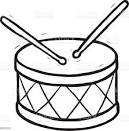 		C	BLabel the parts marked A, B, C, D in the below percussion musical instrument A._______________________________B._______________________________C._______________________________D._______________________________The diagram above is tuned by _____________and _______________Draw and name the parts of a descant recorder List three values we get when we sing in class “Wakulimaongezenikilimo” is a ___________________________Draw and name the parts of shaker Musical instruments are divided into two, namelyName 5 musical instruments that do not produce different sound when played. 